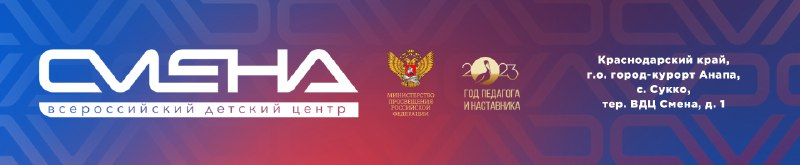 ПРЕСС-РЕЛИЗ                                                                                      07.07.2023 г. В  День семьи, любви и верности «Смена» наполнится ромашками8 июля дети в «Смене» отметят День семьи, любви и верности. В программе мероприятий познавательные игры, тематические акции, цветочные фотосессии, конкурсы и праздничные выступления.Накануне праздничного дня сотрудникам детского центра вручили ромашки - главный символ праздника. Сменовцы погрузятся в тематику дня, сразившись в познавательной игре «Семья — начало всех начал», которая пройдет в формате брейн-ринга. Весь праздничный день ребята будут фотографироваться в специальных фото зонах, самостоятельно оформленных накануне. Они напишут эссе, создадут пейзажи и портреты, сделают поделки с сюжетами о любви, семье и верности. «Семья, любовь, верность — главные ценности жизни, идеалы нашей страны. Мы отмечаем День семьи, любви и верности с большим трепетом. Ребята приобщаются к традициям нашей Родины, осознавая смысл крепкой, любящей и верной семьи как главной опоры в жизни»,  — отметил директор ВДЦ «Смена» Игорь Журавлев.Каждый сменовец сможет представить родословную своей семьи, рассказать о профессиональных династиях и традициях. Ребята познакомятся с настольными играми и книгами для всей семьи. Для детей будет организовано виртуальное путешествие по городам России, в которых установлены памятники благоверным князю Петру и княгине Февронии Муромским — православным покровителям семьи и брака. Акция «Созвучие» раздвинет языковые границы праздника.  Участники озвучат главные слова дня — семья, любовь и верность — на разных языках народов России. Это позволит расширить лингвистический кругозор сменовцев.Ромашки, на лепестках которых ребята оставят важные послания — стихи, сочинения, рисунки, пожелания и даже признания в любви — превратятся в единый арт-объект, который разместят на площади Константина Ушинского.«8 июля надо отмечать в кругу семьи. Вот у нас есть традиция - в день семьи, любви и верности мы собираемся на даче за городом. У тети там есть большой дом и все родственники туда съезжаются. Мы жарим шашлыки, веселимся, играем и обмениваемся подарками, которые сами сделали. Мы даже соревнования устраиваем — у кого лучше подарок. Семья это очень важно» — рассказала Полина Панкова из Екатеринбурга.В честь праздника в «Смене» поздравят самые крепкие супружеские пары. Четверым сотрудникам, прожившим в браке больше 25 лет, вручат медали «За любовь и верность» от Фонда социально-культурных инициатив.  Вечером сменовцы соберутся на церемонию награждения победителей в конкурсах, после которой состоится праздничный концерт «Семья — душа России!». Также ребята «Смены» приняли участие в онлайн-акции «С семьи начинается Родина», которая проходит с 1 по 8 июля в социальной сети ВКонтакте. Участники размещают на своих страницах рисунки, фотографии и видеоролики об интересных семейных традициях и реликвиях. 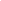 ФГБОУ ВДЦ «Смена» – круглогодичный детский центр, расположенный в с.Сукко Анапского района Краснодарского края. Он включает в себя 5 детских лагерей («Профи-Смена», «Лидер-Смена», «Арт-Смена», «ПрофессиУм»,, «Наставник»), на базе которых реализуется более 80 образовательных программ. В течение года в Центре проходит 16 смен, их участниками становятся свыше 13 000 ребят из всех регионов России. Профориентация, развитие soft skills, «умный отдых» детей, формирование успешной жизненной навигации – основные направления работы «Смены». С 2017 года здесь действует единственный в стране Всероссийский учебно-тренировочный центр профессионального мастерства и популяризации рабочих профессий, созданный по поручению Президента РФ. Учредителями ВДЦ «Смена» являются Правительство РФ, Министерство Просвещения РФ. Дополнительную информацию можно получить в пресс-службе ВДЦ «Смена»: +7 (86133) 93 - 520, (доб. 246), press@smena.org. Официальный сайт: смена.дети.https://drive.google.com/drive/folders/1AoHlExNsxHm0aXU0uDqcCzzNEEFtE8vb?usp=drive_link